Приложение № 1 к решению Обнинского городского Собрания «О внесении изменений и дополнений в Правила землепользования и застройки муниципального образования «Город Обнинск» от  19.11.2019 № 06-58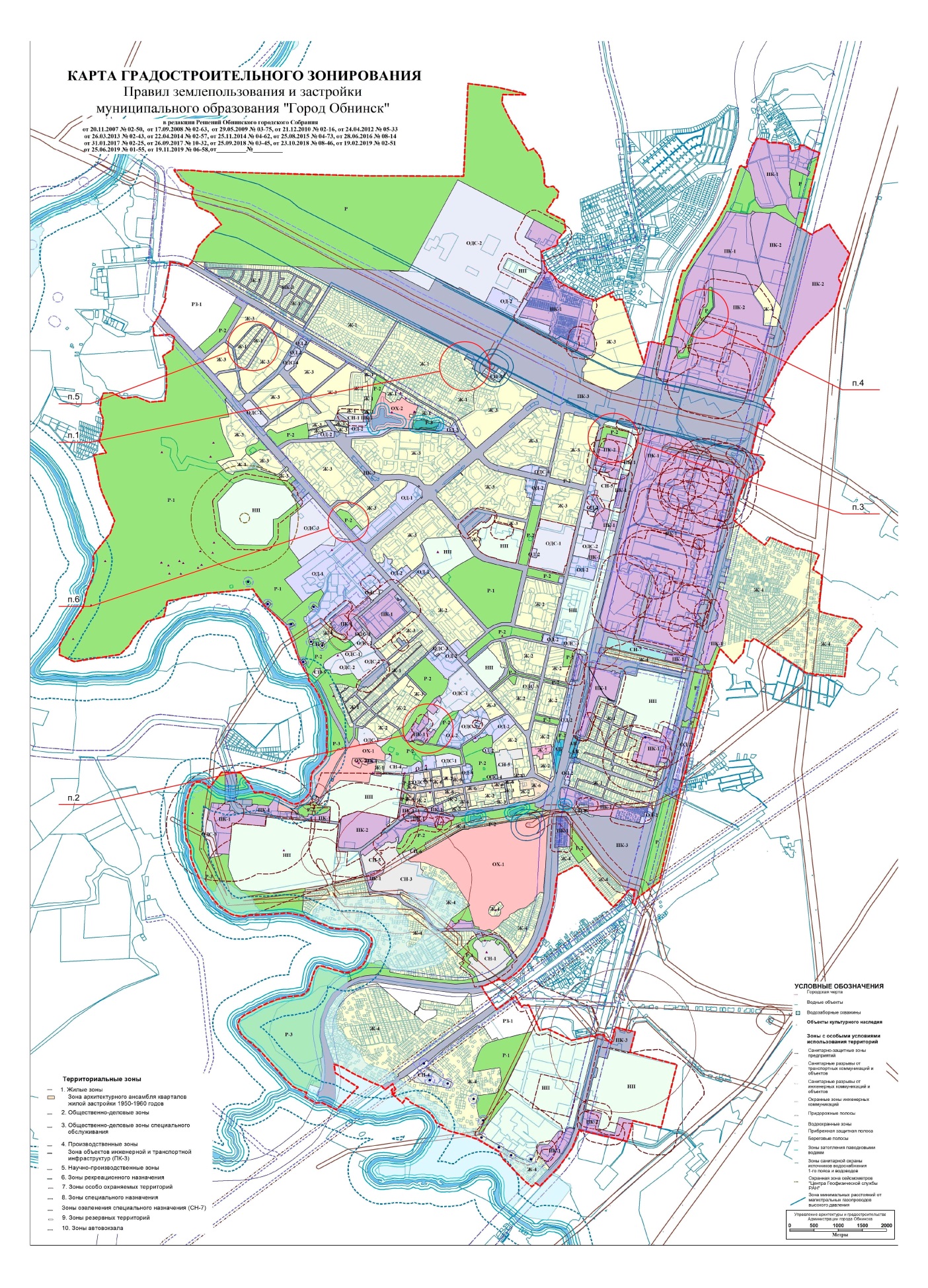 